Муниципальное бюджетное общеобразовательное учреждение 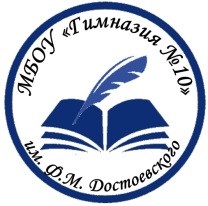 «Гимназия № 10 имени Ф.М. Достоевского»Кемеровская область - Кузбасс, г. Новокузнецк,ул. Шункова, 6, телефон: 8(3843) 37-34-63e-mail: marina37_0469@mail.ruИнформация о трудоустройстве выпускников 2022-2023 учебный годСведения о выпускниках 11-ых классов,  получивших аттестат о среднем общем образованииНачало формыГеография поступления выпускников 11 классовКонец формыКонец формыСведения о выпускниках 9-ых классов, получивших аттестат об основном общем образованииНачало формыИсп. Сухинина Н.В., заместитель директора по УВРВсегоДальнейшее обучениеДальнейшее обучениеТрудоустройствоСлужба в Российской АрмииНе учится, не работаетДругоеВсегоПООВУЗТрудоустройствоСлужба в Российской АрмииНе учится, не работаетДругоеВсего выпускников, поступивших в ВУЗКоличество выпускников, поступивших в вузы Кемеровской областиКоличество выпускников, выбывших за пределы Кемеровской областиНа обучение в другие города РоссииНа обучение в другие города РоссииНа обучение в другие города РоссииНа обучение в другие города РоссииВсего выпускников, поступивших в ВУЗКоличество выпускников, поступивших в вузы Кемеровской областиКоличество выпускников, выбывших за пределы Кемеровской областиТомскСанкт-ПетербургНовосибирскВ другие города:Орел, Владикавказ, Казань, Рязань, Саратов227151185ВсегоДальнейшее обучениеДальнейшее обучениеТрудоустройствоТрудоустройствоНе учится, не работаетДругое (осенняя пересдача ОГЭ)Другое (осенняя пересдача ОГЭ)Всего10 классПООТрудоустройствоТрудоустройствоНе учится, не работаетДругое (осенняя пересдача ОГЭ)Другое (осенняя пересдача ОГЭ)